О внесении изменения в постановление  территориальной избирательной комиссии Таштыпского районаЗаслушав и обсудив информацию секретаря территориальной избирательной комиссии Таштыпского района о внесении изменения в постановление территориальной избирательной комиссии Таштыпского района от 13 ноября 2019 года № 189/786-4 «О проведении конкурса детского рисунка посвященного Дню Конституции Российской Федерации»,  территориальная избирательная комиссия Таштыпского района постановляет:1. Дополнить приложение № 2 постановления территориальной избирательной комиссии Таштыпского района от 13 ноября 2019 года           № 189/786-4 «О проведении конкурса детского рисунка посвященного Дню Конституции Российской Федерации», ввести в состав комиссии по проведению конкурса детского рисунка посвященного Дню Конституции Российской Федерации Сагалакова А.П. – члена территориальной избирательной комиссии Таштыпского района, Ковалеву Н.В. – корреспондента  районной газеты «Земля таштыпская». 2. Направить настоящее постановление в Избирательную комиссию Республики Хакасия и разместить в разделе «Территориальная избирательная комиссия» на Интернет-сайте Администрации Таштыпского района.  3. Контроль за исполнением настоящего постановления возложить на секретаря территориальной избирательной комиссии Таштыпского района  Л.Р. Попову.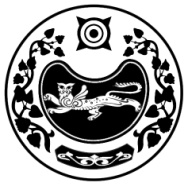 РЕСПУБЛИКА ХАКАСИЯТЕРРИТОРИАЛЬНАЯ 
ИЗБИРАТЕЛЬНАЯ  КОМИССИЯТАШТЫПСКОГО РАЙОНАХАКАС РЕСПУБЛИКАНЫAТАШТЫП АЙМАOЫНЫAОРЫНДАOЫNFБЫO КОМИССИЯЗЫХАКАС РЕСПУБЛИКАНЫAТАШТЫП АЙМАOЫНЫAОРЫНДАOЫNFБЫO КОМИССИЯЗЫПОСТАНОВЛЕНИЕПОСТАНОВЛЕНИЕПОСТАНОВЛЕНИЕ11 декабря  2019 года№ 190/793-4  с. Таштыпс. Таштыпс. ТаштыпПредседатель комиссии           Т.В. МальцеваСекретарь комиссии Л.Р. Попова